Directions:Look at the animal that is on your necklaceWhat does it look like?Write down its physical characteristicsOnce you have written down your characteristics, look at the other animals on your friends’ necklaces Stand next to your friends with animals that have similar characteristics Show the class how you have classified yourselves! 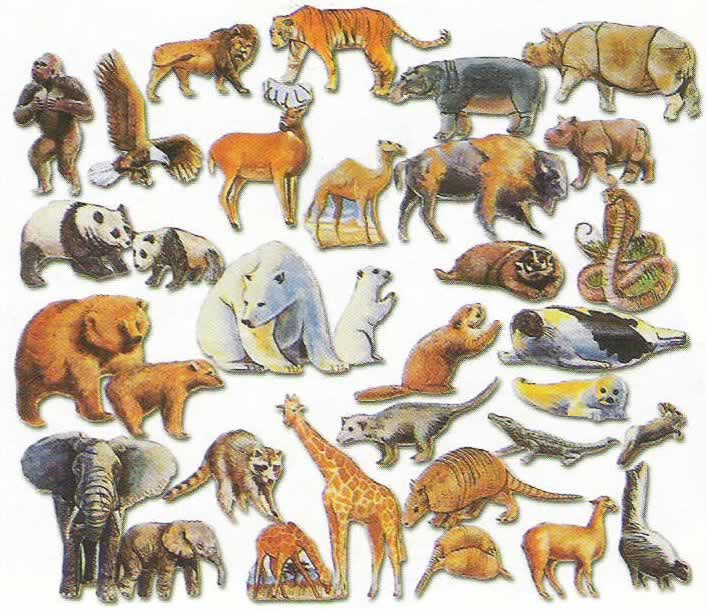 